      LEMBAGA PENELITIAN DAN PENGABDIAN PADA MASYARAKAT	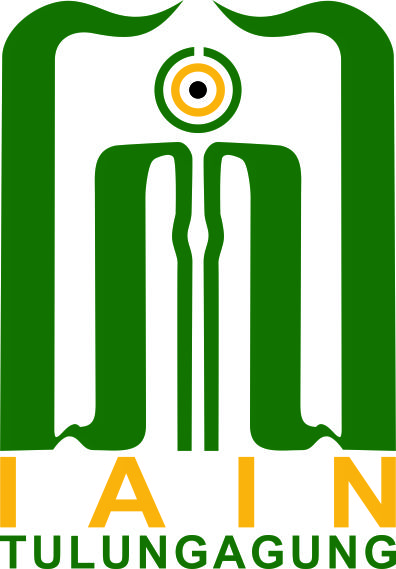 PANITIA PELAKSANA KEGIATAN KULIAH KERJA NYATA		           	        DESA BAKUNG KECAMATAN SURUH   Jalan Mayor Sujadi Timur Nomor 46 Tulungagung - Jawa Timur 66221  Telepon (0355) 321513, 321656 Faximile (0355) 321656 Website: http://iain-tulungagung.ac.idNomor	:             /In.12/L.I/PP.06.KKN.BAKUNG/01/2020	                                07 Januari 2020Lamp	: -Perihal	: Undangan Yth. Bapak/Ibu …………………….Di-TempatAssalamu’alaikum Wr. Wb.Disampaikan dengan hormat, bahwa sehubungan dengan dilaksanakanya kegiatan Kuliah Kerja Nyata oleh LP2M Institut Agama Islam Negeri Tulungagung Gelombang II tahun 2019, maka kami panitia pelaksana kegiatan bermaksud mengundang bapak/ibu untuk hadir dalam kegiatan Pembukaan Kegiatan KKN besok pada :Hari/Tanggal	: Jum’at, 10 Januari 2019Waktu		: 07.00 WIB sampai dengan selesaiTempat	: Balai Desa Bakung Kabupaten BlitarAcara		: Pembukaan Kegiatan KKN Gelombang I tahun 2020Demikian surat undangan ini dibuat, atas perhatian dan kehadirannya disampaikan terima kasih.Wassalamu’alaikum Wr. Wb.Koordinator Desa,M. Farid HamkaNIM. 20222308971Tembusan Yth:Ketua LP2M IAIN TulungagungPanitia Pelaksana KKN IAIN TulungagungYang bersangkutan Contoh Undangan Desa      LEMBAGA PENELITIAN DAN PENGABDIAN PADA MASYARAKAT	PANITIA PELAKSANA KEGIATAN KULIAH KERJA NYATA		           	         KECAMATAN BAKUNG KABUPATEN BLITAR   Jalan Mayor Sujadi Timur Nomor 46 Tulungagung - Jawa Timur 66221  Telepon (0355) 321513, 321656 Faximile (0355) 321656 Website: http://iain-tulungagung.ac.idNomor	:             /In.12/L.I/PP.06.KKN.BAKUNG/07/2019	                  	         07 Januari 2020Lamp	: -Perihal	: Undangan Yth. Bapak/Ibu …………………….Di-TempatAssalamu’alaikum Wr. Wb.Disampaikan dengan hormat, bahwa sehubungan dengan dilaksanakanya kegiatan Kuliah Kerja Nyata oleh LP2M Institut Agama Islam Negeri Tulungagung Gelombang II tahun 2019, maka kami panitia pelaksana kegiatan bermaksud mengundang bapak/ibu untuk hadir dalam kegiatan Penutupan Kegiatan KKN besok pada :Hari/Tanggal	: Sabtu, 15 Februari 2020Waktu		: 07.00 WIB sampai dengan selesaiTempat	: Aula Kecamatan Bakung Kabupaten BlitarAcara		: Pembukaan Kegiatan KKN Gelombang I tahun 2020Demikian surat undangan ini dibuat, atas perhatian dan kehadirannya disampaikan terima kasih.Wassalamu’alaikum Wr. Wb.Koordinator Kecamatan,Arif Riza AziziNIM. 20112308971Tembusan Yth:Ketua LP2M IAIN TulungagungPanitia Pelaksana KKN IAIN TulungagungYang bersangkutan Contoh Undangan KecamatanKeteranganKerta A4Warna Merah Boleh digantiNomor dibuat sesuai urutan nomor surat di setiap kelompok DesaContoh Stempel Kegiatan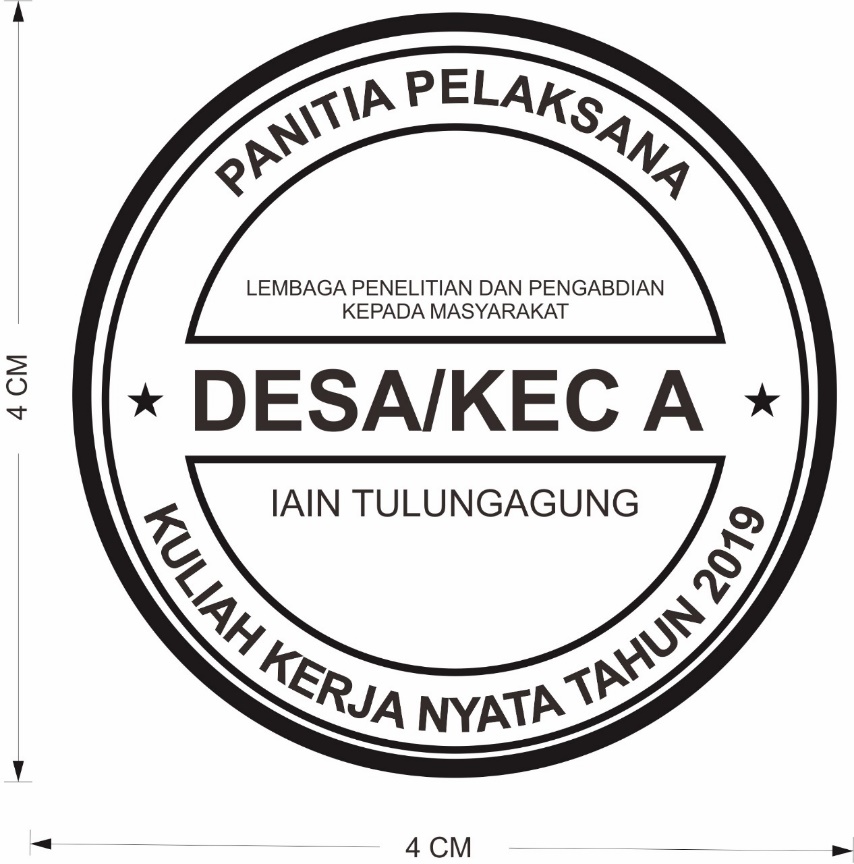 